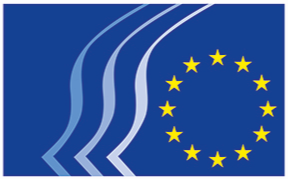 Europees Economisch en Sociaal ComitéBrussel, 10 mei 2019Inhoud:1.	ECONOMISCHE EN MONETAIRE UNIE, ECONOMISCHE EN SOCIALE SAMENHANG	32.	INTERNE MARKT, PRODUCTIE EN CONSUMPTIE	53.	Vervoer, Energie, Infrastructuur en Informatiemaatschappij	74.	EXTERNE BETREKKINGEN	85.	LANDBOUW, PLATTELANDSONTWIKKELING, MILIEU	126.	WERKGELEGENHEID, SOCIALE ZAKEN, BURGERSCHAP	147.	LUISTEREN NAAR DE EUROPESE BURGERS VOOR EEN DUURZAME TOEKOMST (SIBIU EN VERDER)	208.	DE TOEKOMST VAN DE EU: VOORDELEN VOOR BURGERS EN RESPECT VOOR DE EUROPESE WAARDEN	21De volgende adviezen werden goedgekeurd tijdens de zitting van 20 en 21 maart 2019:ECONOMISCHE EN MONETAIRE UNIE, ECONOMISCHE EN SOCIALE SAMENHANGDe toekomst van het cohesiebeleid na 2020Rapporteur:	Stefano MALLIA (Werkgevers - MT)Corapporteur: 	Ioannis VARDAKASTANIS (Diversiteit Europa – EL)Referentiedocument:	Verkennend advies op verzoek van het Roemeense voorzitterschap		EESC-2019-00255-00-00-AC-TRAHoofdpuntenHet EESCis van mening dat het cohesiebeleid de fundamentele pijler is om de EU dichter bij haar burgers te brengen en verschillen tussen de EU-regio's en ongelijkheden tussen mensen te verminderen; is stellig van mening dat het voorstel om de omvang van de begroting voor het cohesiebeleid voor de periode 2021-2027 te verkleinen, onaanvaardbaar is;vindt dat er behoefte is aan een nieuwe ambitieuze en duidelijke Europese strategie die is afgestemd op de Agenda 2030 van de VN en haar doelstellingen inzake duurzame ontwikkeling; hecht er belang aan dat, ook al wordt gewerkt aan de hoognodige inspanningen om het cohesiebeleid toekomstbestendig te maken, de huidige uitdagingen, die nog steeds een grote impact op de samenleving hebben, niet mogen worden vergeten. In dit verband verwijst het EESC specifiek naar sociale uitdagingen (marginalisering en discriminatie van minderheden en specifieke etnische groepen, of huiselijk geweld) en economische uitdagingen (toegang tot financiering en bijscholing);is van mening dat alle regio's in aanmerking moeten komen voor financiering; is ervan overtuigd dat, indien Europa wil overgaan naar het volgende niveau van economische ontwikkeling, het cohesiebeleid steeds meer een regionale gedifferentieerde aanpak moet volgen wat investeringen en beleidsmaatregelen betreft; is verheugd over de sterkere band met het Europees Semester en roept ook op tot integratie met de landspecifieke aanbevelingen als een manier om structurele hervormingen aan te moedigen; verwacht een sterkere samenhang tussen de investeringsstrategie op Europees niveau en die van de lidstaten. Het is van belang dat de middelen niet in de plaats komen van de inspanningen van de lidstaten maar dat zij een aanvulling hierop vormen;is van mening dat het regelgevingspakket veel eenvoudiger zou moeten zijn en microbeheer van de middelen moet vermijden; verzoekt de Commissie om de mogelijkheid van een vereenvoudigde procedure voor toegang tot middelen voor kleine projecten te bevorderen;steunt het gebruik van financiële instrumenten, maar verzoekt de Commissie ervoor te zorgen dat bij het ontwerp van dergelijke instrumenten een uitvoerige geschiktheidstest wordt uitgevoerd om te waarborgen dat zulke instrumenten geschikt zijn voor alle lidstaten; roept de Commissie op om de huidige publicatieverplichtingen te blijven herzien en deze in grote mate bij te werken rekening houdend met de moderne digitale communicatiemiddelen;vindt dat het hoog tijd is dat zowel de Commissie als de lidstaten ophouden nodeloze woorden te verspillen aan het partnerschapsaspect en daadwerkelijk aan de slag gaan om te zorgen voor een sterke en zinvolle participatie van het maatschappelijk middenveld aan het cohesiebeleid; benadrukt dat de maatschappelijke organisaties op EU-niveau geen structurele rol spelen bij het toezicht op de tenuitvoerlegging van het cohesiebeleid;raadt de Commissie ten zeerste aan een Europees cohesieforum van maatschappelijke organisaties op te richten met deelname van de sociale partners, maatschappelijke organisaties en andere belanghebbenden.Contact:	Georgios Meleas	(tel: 00 32 2 546 9795 - e-mail: georgios.meleas@eesc.europa.eu)INTERNE MARKT, PRODUCTIE EN CONSUMPTIEDigitale geletterdheid op het gebied van gezondheidRapporteur: 	Renate HEINISCH (Diversiteit Europa – DE)Referentiedocument:	Initiatiefadvies	EESC-2019-00067-00-00-AC-TRAHoofdpuntenHet EESCsteunt het streven van de Commissie om hoge prioriteit te geven aan digitale gezondheidsgeletterdheid in het kader van de e-gezondheidsagenda;zou graag zien dat er een overkoepelende EU-strategie wordt uitgewerkt om de individuele rechten op het gebied van gezondheid worden ondersteund en ongelijkheden worden voorkomen;pleit voor de voortzetting van de tenuitvoerlegging van het IC-Health-project om verder te gaan met de reeds opgestarte online-opleidingsprogramma's;benadrukt dat de verbetering van de individuele digitale gezondheidsgeletterdheid een aanpak vergt die afhangt van de generatie waartoe iemand behoort en de digitale hulpmiddelen die hij in zijn dagelijkse leven gebruikt, maar wijst er ook op dat de voordelen van digitale diensten slechts ten volle kunnen worden benut als alle verstrekte informatie kan worden opgevraagd en beoordeeld;beveelt aan om een link te leggen met de inspanningen van het Europees Geneesmiddelenbureau (EMA), de hoofden van de geneesmiddelenautoriteiten (HMA's) en de Europese Commissie;beklemtoont dat het Actieplan e-gezondheidszorg brede samenwerking moet bevorderen en een volledig mensenleven moet beslaan.Contact:	Claudia Drewes-Wran	(tel.: 00 32 2 546 80 67 – e-mail: claudia.drewes-wran@eesc.europa.eu)Europese normalisatie voor 2019Rapporteur: 	Elzbieta SZADZINSKA (Diversiteit Europa — PL)Referentiedocument:	COM(2018) 686 final	EESC-2019-00112-00-00-AC-TRAHoofdpuntenHet EESCziet dat vooruitgang is geboekt met het realiseren van de inclusiviteit en transparantie van het Europese normalisatiesysteem door de actieve deelname van de organisaties die worden genoemd in bijlage III bij Verordening (EU) nr. 1025/2012;steunt alle inspanningen en initiatieven van de Commissie om het normalisatieproces te versnellen en doeltreffender te maken, teneinde betere Europese normen op internationaal niveau te beschermen en te promoten;zou bereid zijn om een ad-hocforum over de inclusiviteit van het Europees normalisatiesysteem op te richten. Deze instantie zou ermee belast worden een jaarlijkse openbare hoorzitting te organiseren om de vorderingen ter zake te beoordelen.Contact:	Jean-Pierre Faure	(tel.: 00 32 2 546 96 15 – e-mail: jean-pierre.faure@eesc.europa.eu)Geharmoniseerde normenRapporteur: 	Gerardo LARGHI (Werknemers – IT)Referentiedocument:	COM(2018) 764 final	EESC-2019-00116-00-00-AC-TRAHoofdpuntenHet EESC bevestigt nogmaalszijn oproep voor meer steun voor participatie van belanghebbenden, ook door de reeds beschikbare financiële instrumenten (H2020) te versterken en de communicatie daarover te verbeteren;zijn bereidheid om jaarlijks een multistakeholderforum te organiseren teneinde de vooruitgang op dit gebied te evalueren en tevens de uitwisseling van goede praktijken tussen de verschillende productiesectoren te vergemakkelijken.Contact:	Jean-Pierre Faure	(tel.: 00 32 2 546 96 15 – e-mail: jean-pierre.faure@eesc.europa.eu)Vervoer, Energie, Infrastructuur en Informatiemaatschappij
Actieplan tegen desinformatieRapporteur: 	Ulrich SAMM (Werkgevers – DE)Corapporteur: 	Giulia BARBUCCI (Werknemers – IT)Referentiedocument: 	JOIN(2018) 36 final		EESC-2018-06302-00-00-AC-TRAHoofdpuntenHet EESC neemt er zorgvuldig nota van dat desinformatie in het initiatief wordt gedefinieerd als aantoonbaar foute of misleidende informatie die een bedreiging vormt voor de democratie en die schade in het publieke domein veroorzaakt. De verspreiding van desinformatie is onderdeel geworden van een hybride oorlog met een duidelijk politiek doel. Het EESC wijst er echter op dat niet alleen foute informatie, maar ook zeer selectieve informatie, zwart- en bangmakerij en aanzetting tot haat een aanval op grondrechten (vrijheden) van burgers en de rechten van minderheden betekenen.Er zijn meerdere acties van alle belanghebbenden nodig om kwaliteitsvolle informatie te verstrekken en het bewustzijn te vergroten. Het EESC is dan ook ingenomen met het initiatief voor gecoördineerde actie om de EU, haar instellingen en haar burgers tegen desinformatie te beschermen. Het EESC benadrukt de urgentie van dergelijke maatregelen, maar vreest tegelijk dat dit actieplan maar een beperkte impact zal hebben omdat de Europese verkiezingen (mei 2019) niet veraf meer zijn.Bij het opvoeren van de weerbaarheid van de samenleving tegen desinformatie moeten alle maatschappelijke geledingen worden betrokken. Het is in dit verband vooral zaak om de mediageletterdheid van de burgers te vergroten. Bewustzijnsvorming en kritisch denken beginnen op school, maar moeten ook doorheen het verdere leven voortdurend bijgescherpt worden. Hiervoor moeten de nodige middelen worden uitgetrokken, vandaag al, en in het kader van het nieuwe meerjarig financieel kader.Het EESC is ingenomen met de praktijkcode waarmee socialemediaplatforms en adverteerders er zich vrijwillig toe verbinden om desinformatie te bestrijden, maar betwijfelt tegelijkertijd of dergelijke vrijwillige maatregelen wel doeltreffend zijn. De Commissie wordt aangespoord om verdere maatregelen voor te stellen, ook van regelgevende aard (zoals het opleggen van sancties), indien de uitvoering van de praktijkcode nog steeds niet het verhoopte resultaat zou opleveren.Contact:	Alessandro Rizzi	(tel.: 00 32 2 546 8679 – e-mail: Alessandro.Rizzi@eesc.europa.eu)	EXTERNE BETREKKINGENDe “WhiteDoveWay” - Voorstel voor een door de EU geleide mondiale strategie voor vredesopbouwRapporteur:	Jane MORRICE (Diversiteit Europa – UK)Referentiedocument:	EESC-2018-01717-00-00-AC-TRAHoofdpuntenHet EESC is van mening dat er geen beter moment in de geschiedenis van de Europese integratie denkbaar is waarop de EU het voortouw kan nemen door wereldwijd een nieuwe richting voor vredesopbouw in te slaan.Daarom stelt het EESC de “WhiteDoveWay” voor, die zowel letterlijk als figuurlijk een routekaart is die ons de weg wijst. Deze “witteduifroute” is gericht op conflictpreventie, betrokkenheid van het maatschappelijk middenveld en effectieve communicatie door middel van educatie en informatie, en omvat ook een Europees Vredespad. Om burgers actief te betrekken stelt het EESC een vredesroute voor die langs plaatsen loopt die oorlog en conflict hebben gekend, evenals een “virtueel” parcours waarbij met hightechmiddelen wordt aangegeven welk pad de EU heeft afgelegd van oorlog naar vrede en een lans wordt gebroken voor een manier van leven en leren volgens de waarden van de EU, namelijk respect, tolerantie en wederzijds begrip.Om dit te realiseren zouden er in de nieuwe EU-begroting veel meer middelen moeten worden uitgetrokken voor conflictpreventie in alle vredesprogramma’s die de EU in het kader van haar externe betrekkingen uitvoert. Ook moet er volgens het EESC meer worden gedaan om de rol van educatie en voorlichting in het overbrengen van de vredesboodschap van de EU onder de aandacht te brengen.Het EESC verzoekt de EU met klem een nieuwe mondiale strategie voor vredesopbouw op te stellen die drie speerpunten telt:conflictpreventie, maatschappelijk middenveld, coherentie; informatie, communicatie, educatie (ICE), Europees Vredespad.Contact:	Cédric Cabanne 	(tel.: 00 32 2 546 9355 - e-mail: Cedric.Cabanne@eesc.europa.eu )Europa en Azië verbinden: Bouwstenen voor een EU-strategieRapporteur:	Jonathan PEEL (Werkgevers– UK)Referentiedocument:		EESC-2019-00209-00-00-AC-TRAHoofdpuntenHet EESC is van mening dat de gezamenlijke mededeling precies op tijd komt. De wereldorde veranderde nog nooit zo snel als in de laatste bijna dertig jaar. De naoorlogse internationale handelsorde staat in hevige mate onder druk, wat de mondiale economische machtsverhoudingen betreft is er sprake van een verschuiving naar het Oosten, en de algemene koopkracht van Azië groeit exponentieel.Het EESC is te spreken over de nadruk die in de mededeling wordt gelegd op duurzame, alomvattende en op regels gebaseerde connectiviteit. Het stelt echter met grote bezorgdheid vast dat de mededeling een aantal aanzienlijke strategische hiaten bevat. Men heeft nagelaten de gelegenheid aan te grijpen om een diepgravende visie te presenteren op de toekomstige ontwikkeling van de relatie en banden van de EU met Azië, en de mededeling getuigt van weinig openlijke erkenning voor de grote diversiteit en complexiteit ervan. Er is geen stappenplan, noch een duidelijke indicatie van de strategische doelstellingen van de EU, of ze nu complementair of concurrerend zijn. Het EESC vraagt zich ook af waarom er zo weinig – voor zover het überhaupt al het geval is – wordt verwezen naar tal van recente, uiterst belangrijke ontwikkelingen die zowel de EU als Azië betreffen. In het ontwerpadvies worden de volgende tekortkomingen onderstreept: de belangrijkste strategische uitdagingen van Europa binnen haar toekomstige relatie met Azië worden niet in kaart gebracht of onder de loep genomen;van Azië uitgaande connectiviteits- of investeringsprojecten die grotendeels of gedeeltelijk gericht zijn op Europa worden noch aangemoedigd noch beoordeeld;er wordt geen gewag gemaakt van de grote handels- of economische partnerschapsovereenkomsten die zijn gesloten tussen de EU en vooraanstaande Aziatische landen;onder "Connectiviteit tussen mensen" wordt niet verwezen naar de bestaande dialogen van het maatschappelijk middenveld tussen de EU en Azië, met name de voornaamste maatschappelijke controleorganen die op grond van deze handelsovereenkomsten zijn overeengekomen; er wordt geen poging gedaan om de potentiële rol van het maatschappelijk middenveld te evalueren, ondanks de actieve rol ervan bij het toezicht, met name gelet op het feit dat Azië hier weinig ervaring mee heeft; er wordt geen poging gedaan sociale kwesties, met inbegrip van de tenuitvoerlegging van de voornaamste IAO-verdragen, bevordering van gendergelijkheid, of zelfs de mensenrechten te beoordelen, hoewel deze voor de dergelijke organen een cruciaal thema zijn;geen melding gemaakt van het Chinese "Belt and Road Initiative" (BRI); er wordt geen aandacht besteed aan het gevaar dat het BRI leidt tot grote schulden zonder dat er veel nieuwe banen worden gecreëerd, en er is evenmin een beoordeling van de potentiële strategische kansen of uitdagingen voor Europa;er wordt geen poging gedaan, anders dan terloops, om de Centraal-Azië-strategie van de EU tegen het licht te houden;er wordt niets gezegd over het beheer van de vraag naar energie en de concurrerende belangen betreffende de enorme voorraden koolwaterstoffen die zijn aangetroffen in Centraal-Azië, behalve dan de opmerking dat de EU "energieconnectiviteit tussen en met partners in Azië [moet] ondersteunen"; er wordt geen melding gemaakt van de huidige connectiviteitsinitiatieven met betrekking tot transport of energie;er wordt geen poging gedaan vervoer en de behoefte aan infrastructuur in de regio te koppelen aan bijvoorbeeld SDG 9 inzake infrastructuur;er wordt niets gezegd over het groeiende gevaar van een gewapend conflict, waarbij ook gedacht moet worden aan het gebruik van de ruimte en digitale technologie, of over de behoefte aan een dialoog met de Aziatische landen op dit vlak;er wordt niet ingegaan op de vraag hoe het best met de landen in Azië kan worden samengewerkt om internationale organisaties, met name de WTO, te versterken.Contact:	Gunilla Fevre-Burdy	(tel.: 00 32 2 546 9108 - e-mail: Gunilla.Sandberg@eesc.europa.eu)Onderwijs en beroepsopleiding in de Euromed-regioRapporteur:		Cinzia DEL RIO (Werknemers – IT)Informatief rapport: 	EESC-2018-04026-00-00-RI-TRAHoofdpuntenHet onderhavige document (waarvoor de deelnemers aan de Euromed-top van 2018 een aantal opmerkingen en aanbevelingen hebben aangereikt) is niet bedoeld om de situatie op het gebied van onderwijs en beroepsopleiding in de Euromediterrane regio te beschrijven of uitputtend te evalueren, wat immers reeds door andere instellingen (met name de Europese Stichting voor opleiding (ETF) en academici, onderzoekers en andere Europese organen en onderzoekscentra) is gebeurd. Het doel van dit document is veeleer: een gezamenlijke analyse en discussie te stimuleren om de wederzijdse kennis te verdiepen en te voorkomen dat stereotypen worden herhaald die een constructieve discussie tussen vertegenwoordigers van werknemers en het maatschappelijk middenveld in de Euromediterrane regio in de weg kunnen staan;de strategische rol te benadrukken die onderwijs en beroepsopleiding kunnen spelen als ze voor iedereen toegankelijk zijn en door kwaliteitsvolle openbare diensten worden gewaarborgd, met gekwalificeerd en goed betaald personeel, in nauw contact met alle belanghebbenden, de sociale partners en de gemeenschap. Een en ander zal een essentiële bijdrage leveren aan de consolidatie van sterke democratieën, samenlevingen met minder ongelijkheden en solide economieën in de regio, die een succesvol Euromediterraan partnerschap mogelijk kunnen maken, met respect voor diversiteit en erkenning van de waarde van de bijdrage die elk land kan leveren;de Euromed-partners aan te moedigen om gemeenschappelijke instrumenten en goede praktijken te gebruiken om de uitdagingen aan te pakken waarmee zij worden geconfronteerd in hun streven om onderwijs en beroepsopleiding beter en efficiënter te maken. Hierbij zij o.a. gedacht aan de wederzijdse erkenning van vaardigheden en capaciteiten, de verbetering van de inzetbaarheid en professionele ontwikkeling van werknemers en personeel in onderwijs en beroepsopleiding, het vergroten van de mobiliteitsmogelijkheden voor leerkrachten, studenten en werknemers, en het garanderen dat ook vrouwen en jongeren uit plattelandsgebieden toegang hebben tot kwalitatief hoogstaand onderwijs en beroepsopleiding, door middel van loopbaanbegeleiding en advies; ente bevestigen dat investeringen in onderwijs en beroepsopleiding, die (in de eerste plaats maar niet uitsluitend) gericht zijn op jongeren, een van de beste manieren zijn om het probleem van de werkloosheid/het gebrek aan werkgelegenheid, die een van de belangrijkste redenen zijn voor de toenemende migratiestromen uit de betrokken landen, aan te pakken en de kloof tussen vraag en aanbod in de mediterrane arbeidswereld te dichten. Dit is een doeltreffende manier om verschillen, ongelijkheden en conflicten te voorkomen en te werken aan een samenhangend en gericht investeringsplan in belangrijke productiesectoren in de Euromediterrane regio om een duurzame gezamenlijke ontwikkeling van de regio te bevorderen.Contact:	Beatriz Porres	(tel.: 00 32 2 546 9108 - e-mail: Gunilla.Sandberg@eesc.europa.eu)	LANDBOUW, PLATTELANDSONTWIKKELING, MILIEUEen meer alomvattend EU-kader voor hormoonontregelende stoffenRapporteur:	Brian CURTIS (Werknemers – UK)Referentiedocument:		COM(2018) 734 finalEESC-2018-05760-00-00-AC-TRA	HoofdpuntenHet Europees Economisch en Sociaal Comité (EESC) is ingenomen met de mededeling van de Commissie over hormoonontregelende stoffen, die erop gericht is de gezondheid van mens en dier beter te beschermen. Het EESC acht het met name noodzakelijk dat een volledige geschiktheidscontrole van de huidige wetgeving wordt uitgevoerd, met inbegrip van de sociale en economische impact, om de werkelijke stand van zaken in kaart te brengen. Een totaalaanpak is van cruciaal belang om een nieuwe langetermijnstrategie te ontwikkelen waarmee hormoonontregelende stoffen op coherente, consistente en wetenschappelijke wijze kunnen worden aangepakt. Het Comité is echter van mening dat deze strategie nog moet worden aangevuld met een realistisch actieplan waarin doelstellingen en termijnen zijn vastgelegd.Het Comité steunt het voorstel voor een coherenter wetgevingskader. In dit verband is het belangrijk dat het beginsel "één stof, één toxicologie" in acht wordt genomen en dat de nieuwe strategie op een geharmoniseerd gebruik van het voorzorgsbeginsel wordt gebaseerd, in overeenstemming met de concrete bepalingen die reeds zijn vastgesteld voor biociden en pesticiden. De nieuwe strategie zou onder de sectoroverschrijdende werkingssfeer van REACH kunnen vallen.Het governancemechanisme moet op wetenschappelijke inzichten worden gebaseerd om de transparantie voor burgers en belanghebbenden te waarborgen. Met het oog daarop moet het publieke en onafhankelijke onderzoek worden gesteund met een toereikend budget. Onafhankelijk onderzoek kan gemeenschappelijke wetenschappelijke criteria en/of methoden opleveren om de O&I-activiteiten en de productie van de Europese industrie te ondersteunen en te stimuleren. Het EESC beveelt aan dat de begroting niet lager mag zijn dan de huidige begroting in het kader van Horizon 2020. Het verbieden of beperken van bepaalde stoffen of producten wanneer op plausibele wijze kan worden aangetoond dat het hormoonontregelaars zijn, kan aanzienlijke gevolgen hebben voor bedrijven en werkplekken. Daarom beveelt het EESC aan dat de Commissie in een specifiek financieel mechanisme voorziet om de overgang naar een duurzamere productie te ondersteunen, teneinde de productietechnieken en -mechanismen van de industrie te verbeteren en de vaardigheden van werknemers hierop af te stemmen.Het EESC steunt het voorstel voor een jaarlijkse vergadering van belanghebbenden. Wel is het van mening dat de dialoog tussen de belanghebbenden en de Europese Commissie een permanente, gestructureerde vorm van informatie-uitwisseling en overleg moet omvatten om echt doeltreffend te zijn.Het Comité dringt erop aan dat de brede bewustmakingscampagne over persistente organische verontreinigende stoffen (POP's) die de Commissie op EU-niveau zal organiseren, parallel aan een vergelijkbare aanpak voor hormoonontregelende stoffen wordt ontwikkeld. Ook herhaalt het EESC zijn aanbeveling om een open databank voor POP’s en hormoonontregelende stoffen op te zetten, wat een nuttig instrument kan zijn voor bedrijven en consumenten.Het EESC is er vast van overtuigd dat de Europese strategie inzake hormoonontregelaars een internationale dimensie moet hebben om de gezondheid van de burgers doeltreffend te beschermen tegen potentieel onveilige producten uit derde landen. Daarom steunt het EESC het voorstel van de Commissie voor een meer proactieve rol van de EU op mondiaal niveau en om de OESO te helpen de tests te verbeteren. Het EESC is bovendien van mening dat de EU de duurzaamheid en de handhaving van bepalingen inzake hormoonontregelende stoffen in bilaterale en multilaterale handelsovereenkomsten moet bevorderen. Het EESC staat achter de open strategie van de Commissie en is van mening dat het maatschappelijk middenveld een cruciale rol kan spelen bij de ontwikkeling van nationale bewustmakingscampagnes, om een breder publiek te informeren over de activiteiten die de EU onderneemt om de gezondheid van de burgers te beschermen.Contact:	Monica Guarinoni 	(tel.: 00 32 2 546 81 27 – e-mail: Monica.Guarinoni@eesc.europa.eu)	WERKGELEGENHEID, SOCIALE ZAKEN, BURGERSCHAPWerkelijk stemrecht van personen met een handicap bij de EP-verkiezingenRapporteur:	Krzysztof PATER (Diversiteit Europa – PL)Referentiedocument:	EESC-2017-00587-00-01-RI-TRAHoofdpuntenIn elk van de 27 EU-landen gelden er wetten of organisatorische regelingen waardoor sommige kiezers met een handicap worden uitgesloten van deelname aan de verkiezingen voor het EP.Circa 800 000 EU-burgers uit 16 lidstaten hebben op grond van nationale regels vanwege een handicap of geestelijke gezondheidsproblemen niet het recht om deel te nemen aan de verkiezingen voor het EP. De omvang van dit fenomeen verschilt sterk van land tot land.Miljoenen EU-burgers kunnen niet stemmen vanwege organisatorische regelingen (technische belemmeringen), die voorbijgaan aan de behoeften die voortvloeien uit hun handicap.Specifieke en organisatorische regelingen – zoals de afwezigheid van op uiteenlopende soorten handicaps afgestemde informatie, belemmeringen voor de mobiliteit in het stemlokaal zelf en belastende administratieve procedures –, waarmee wordt bepaald hoe kiezers hun stemrecht op een naar behoren aangepaste wijze kunnen uitoefenen, is een andere factor die mensen belet zelfstandig te stemmen, of waardoor zij daartoe worden ontmoedigd.Door de beste praktijken uit alle landen toe te passen zou er een ideaal systeem tot stand komen waarin elke EU-burger met een handicap niet alleen volledig in staat is om te stemmen, maar ook zelf de geschiktste manier kan kiezen om dat te doen.In de huidige EU-wetgeving wordt reeds een aantal problemen aangepakt in verband met de verkiezingen voor het EP. Er zijn derhalve geen formele obstakels voor deze wetgeving, aangezien zij waarborgen bevat voor mensen met een handicap, die daardoor opties hebben om te stemmen. In ieder geval zijn een formeel wetgevingsinitiatief van het EP en de daarop volgende goedkeuring ervan door alle lidstaten evenwel nodig.Contact: 	Valeria Atzori	(tel.: 00 32 2 546 87 74 – e-mail: valeria.atzori@eesc.europa.eu)Arbeidskansen voor economisch inactievenRapporteur: 	José CUSTÓDIO LEIRIÃO (Diversiteit Europa – PT)Referentiedocument: 	EESC-2018-01711-00-00-AC-TRA-NLHoofdpuntenHet EESCstelt vast dat een aanzienlijk deel van de bevolking nog steeds niet werkt en niet is opgenomen in de werkloosheidsstatistieken, maar veel potentieel biedt voor het scheppen van werkgelegenheid en welvaart, en dringt er bij de Commissie en de lidstaten op aan om hoge politieke prioriteit te geven aan een strategie om iets te doen aan het grote aantal economisch inactieve personen;acht het belangrijk dat de Commissie en de lidstaten zich ook voornamelijk inspannen om maatregelen te nemen teneinde deze bevolking opnieuw te activeren en teneinde werkgelegenheidskansen te scheppen voor iedereen, met name diegenen die het meest van de arbeidsmarkt zijn uitgesloten en willen werken;beveelt aan dat de Commissie de gemaakte vorderingen beoordeelt en indien nodig een nieuwe, alomvattende strategie aanneemt, die gepaard gaat met actieplannen en doelstellingen die de lidstaten moeten bereiken voor elke subgroep van economisch inactieven; beveelt aan dat de Europese Commissie de lidstaten aanmoedigt om hun actieve arbeidsmarktbeleid doeltreffender te maken en ervoor te zorgen dat hun diensten voor arbeidsvoorziening gerichtere ondersteuning kunnen bieden aan mensen die willen deelnemen aan de arbeidsmarkt door rekening te houden met hun mogelijkheden en ambities;acht het van cruciaal belang dat de beleidsmakers in de afzonderlijke lidstaten die belemmeringen en specifieke kenmerken van elke subgroep kennen en ten volle begrijpen, en tegelijkertijd het genderevenwicht in aanmerking nemen bij het uitwerken van overheidsmaatregelen en/of andere initiatieven;is van mening dat er onderling afgestemde inspanningen nodig zijn om de arbeidskansen voor laag opgeleide gehandicapten te stimuleren. Verder dringt het EESC er bij de EU-lidstaten op aan om een systeem van werkgelegenheidsquota voor personen met een handicap in te voeren;beveelt aan dat de lidstaten indien nodig op het niveau van de lokale openbare dienstverlening (gemeenten) voorzien in specifieke activiteiten die geschikt zijn om de capaciteiten en vaardigheden van de economisch inactieve en anderszins uitgesloten personen aan te scherpen en te actualiseren;dringt er bij de Commissie en de lidstaten op aan specifieke maatregelen in het leven te roepen die erop gericht zijn bedrijven te stimuleren om zulke economisch inactieve werknemers aan te werven. Tegelijkertijd is het cruciaal dat de Europese Unie de lidstaten aanspoort tot de bevordering van aantrekkelijke arbeidsomstandigheden, fatsoenlijke lonen en socialezekerheidsstelsels, zodat de inactieve bevolking wordt aangemoedigd deel te nemen aan de arbeidsmarkt en de welvaart en het economisch, sociaal en ecologisch welzijn mee op te bouwen;stelt voor om de wekelijkse werktijd te verminderen, in eerste instantie bij de overheidsdiensten, en zo voor iedereen meer arbeidskansen te creëren.Contact:	Ana Dumitrache	(tel.: +32 2 546 8131 – e-mail: ana.dumitrache@eesc.europa.eu)Ondersteunende onderwijssystemen ter voorkoming van discrepanties tussen de vraag naar en het aanbod van vaardighedenRapporteur:	Milena ANGELOVA (Werkgevers – BG)Referentiedocument:	EESC-2018-02195-00-00-AC-TRAHoofdpuntenHet EESCjuicht het toe dat er in de EU meer aandacht wordt besteed aan onderwijs, opleiding en vaardigheden, vooral gezien het belang hiervan voor de toekomst van Europa en voor economische welvaart, meer cohesie en democratie;maakt zich zorgen over de problemen op de arbeidsmarkten als gevolg van discrepanties tussen aangeboden en gevraagde vaardigheden; het dringt erop aan om beleidsmaatregelen uit te werken en te implementeren. Die zouden vergezeld moeten gaan van prikkels en goede praktijken om de lidstaten te helpen bij het aanpassen van hun onderwijs- en opleidingsstelsels teneinde vaardighedendiscrepanties en verspilling van talent te voorkomen. Deze aanpassing moet gepaard gaan met permanente opleiding van leerkrachten op alle onderwijs- en opleidingsniveaus om hun vaardigheden en competenties te verbeteren;benadrukt dat de overheid, werkgevers en werknemers samen verantwoordelijk zijn voor levenslang leren, bij- en omscholing; daarom roept het regeringen, sociale partners en het maatschappelijk middenveld op om hun krachten bundelen om en advies en begeleiding te geven aan de burgers zodat ze de juiste keuzes kunnen maken en hun kennis en vaardigheden kunnen blijven ontwikkelen, zodat zij kunnen beschikken over de vaardigheden en competenties die op de arbeidsmarkt nodig zijn; meent dat universiteiten, wetenschappelijke centra en onderzoeksinstellingen, evenals sociale partners en administratieve instanties, moeten inspelen op de vraag naar en het aanbod van vaardigheden en op de toekomstige structuur van de arbeidsmarkt;staat achter de uitwisseling van beste praktijken op het gebied van bij- en omscholing; fiscale prikkels kunnen werkgevers en werknemers helpen aanmoedigen om meer te investeren in onderwijs en opleiding;benadrukt dat het van belang is manieren te vinden om vaardigheden die in een informele omgeving zijn verworven, te erkennen; het stelt voor hiertoe platforms te gebruiken waar vaardigheden op een gestandaardiseerde manier kunnen worden getest, ongeacht de manier waarop die vaardigheden zijn verworven; het beschouwt dit als een manier voor bedrijven om het potentieel van individuen, met name oudere werknemers, beter in kaart te brengen.Contact: 	Sabrina Borg	(tel.: 00 32 2 546 97 27 – e-mail: sabrina.borg@eesc.europa.eu)Een veerkrachtige democratie dankzij een sterk en divers maatschappelijk middenveldRapporteur: 	Christian MOOS (Diversiteit Europa – DE)Referentiedocument: 	EESC-2018-04661-00-00-AC-TRA HoofdpuntenAanzienlijke politieke krachten in Europa ondermijnen de liberale democratie en willen de Europese Unie vernietigen. De liberale democratie steunt op burgerlijke vrijheden en een pluralistisch maatschappelijk middenveld. Ze kan alleen functioneren als het sociale, politieke en juridische kader dat toelaat en de financiering niet wordt belemmerd. Sterke sociale partners en een sterk maatschappelijk middenveld in al zijn diversiteit zijn nodig om de Europese kernwaarden te beschermen.Het maatschappelijk middenveld en de democratie staan echter op tal van vlakken onder druk, zo ook door de opkomst van een "onmaatschappelijk middenveld" ("uncivil society"). Populistische denkpatronen vinden in toenemende mate weerklank bij gevestigde actoren in nationale en supranationale instellingen. Als lidstaten ten prooi vallen aan autoritarisme, moet de EU alle mogelijkheden die het Verdrag biedt uitputten en degenen die zich tegen de liberale democratie keren, uitsluiten van hun fracties op Europees niveau en in het Europees Parlement.Het EESC pleit nogmaals voor de invoering van een "democratisch semester", met een Europees controlemechanisme voor de rechtsstaat en de grondrechten en een scorebord voor de democratie. Er dienen corrigerende economische maatregelen te worden overwogen ten aanzien van lidstaten die artikel 2 van het Verdrag betreffende de Europese Unie (VEU) niet naleven, maar die mogen niet ten koste gaan van begunstigden uit het maatschappelijk middenveld. Het nieuwe MFK moet toelaten om de steun voor maatschappelijke organisaties te verhogen indien nationale overheden hun financiering om politieke redenen terugbrengen of stopzetten, op voorwaarde niettemin dat die organisaties de Europese waarden ondubbelzinnig onderschrijven. De administratieve lasten moeten omlaag. Het EESC roept de Europese instellingen op om de participatiedemocratie verder te versterken. De Commissie zou voorstellen moeten doen inzake minimumnormen voor het combineren van beroepsactiviteiten en vrijwilligerswerk bij activiteiten van het maatschappelijk middenveld. Het EESC steunt de oproep van het Parlement om een voorstel te doen voor de oprichting van een Europees statuut voor onderlinge maatschappijen, verenigingen en stichtingen. Een andere mogelijkheid om te onderzoeken, is het uitwerken van een interinstitutionele goedkeuring, een soort label voor ngo's.Het EESC roept de lidstaten op om belastingprikkels in te voeren om het maatschappelijk middenveld te ondersteunen op een manier die niet ingaat tegen de fiscale rechtvaardigheid. Nationale en Europese beleidsmakers moeten prangende sociale kwesties aanpakken en zorgen voor sociale duurzaamheid met inclusieve onderwijssystemen.Contact:	June Bedaton	(tel.: 0032 2 546 8134 – e-mail: june.bedaton@eesc.europa.eu)Leren over de Europese UnieRapporteur:	Tatjana BABRAUSKIENĖ (Werknemers – LT)Corapporteur:	Pavel TRANTINA (Diversiteit Europa – CZ)Referentiedocument:	EESC-2018-06187-00-00-AC-TRAHoofdpuntenHet EESCis van mening dat het succes van het Europese project afhangt van de waarden die het vertegenwoordigt, en dat de energie en geest van de EU gebaseerd zijn op een sterke Europese identiteit en vereenzelviging van de burgers met de EU. Holistisch, inclusief en kwaliteitsvol onderwijs, opleiding en levenslang leren zijn van fundamenteel belang voor het saamhorigheidsgevoel en de verantwoordelijkheidszin van EU-burgers, en om hen tot actieve deelname aan de besluitvorming over de EU aan te zetten. Zij zouden voor iedereen een recht moeten zijn. Voorts moeten er inspanningen worden geleverd om EU-geletterdheid bij alle leeftijdsgroepen te verzekeren;onderstreept dat educatie over de EU gericht moet zijn op alle leeftijdsgroepen in formele, niet-formele en informele leeromgevingen. Het budget van het Jean Monnet-programma in het kader van Erasmus+ moet worden verhoogd en het programma moet worden uitgebreid met projecten die gericht zijn op leren over de EU, het ontwikkelen van een EU-identiteit en de bevordering van een civiele dialoog onder volwassenen;benadrukt het belang van informatie-, communicatie- en onderwijsstrategieën om de voorlichting over de EU en haar verwezenlijkingen te verbeteren. De publieke media, EP- en EESC-leden moeten hier actief bij worden betrokken;beveelt aan een platform op te zetten en te promoten met leer- en lesmateriaal over de EU, haar fundamentele waarden en de democratie. Dit platform zou beschikbaar moeten zijn voor onderwijsinstellingen en studenten, in verschillende talen van de EU;stelt voor dat voorlichting over de EU, haar verwezenlijkingen en ontwikkelingen wordt opgenomen in de lesprogramma’s van alle onderwijssectoren, en onderstreept het belang van professionele en permanente opleiding voor alle leerkrachten op het gebied van onderwijs over de EU;is van mening dat belanghebbenden zoals vakbonden, bedrijven en maatschappelijke organisaties die actief zijn in de onderwijs- en opleidingssector of in jeugd- en volwassenenwerk moeten worden aangemoedigd en ondersteund zodat zij hun activiteiten op het gebied van leren en onderwijzen over de EU kunnen opvoeren;beveelt de lidstaten aan partnerschappen tussen aanbieders van formeel en niet-formeel onderwijs aan te moedigen voor het verstrekken van burgerschapseducatie en onderwijs over de EU, en pleit er in dit verband voor jongerenorgansiaties te betrekken bij de vaststelling van onderwijsprogramma’s en de wijze waarop burgerschapseducatie moet worden verstrekt. Contact: 	Sabrina Borg	(tel.: 00 32 2 546 97 27 – e-mail: sabrina.borg@eesc.europa.eu)Middelen voor de specifieke toewijzing voor het jongerenwerkgelegenheidsinitiatief (wijzigingsvoorstel)Referentiedocument:	EESC-2019-00935-00-00-AC-TRAHoofdpuntenAangezien het Comité instemt met het voorstel en er geen commentaar op heeft, heeft het besloten hierover een positief advies uit te brengen.Contact:	Ana Dumitrache	(tel.: +32 2 546 8131 – e-mail: ana.dumitrache@eesc.europa.eu)LUISTEREN NAAR DE EUROPESE BURGERS VOOR EEN DUURZAME TOEKOMST (SIBIU EN VERDER)Luisteren naar de Europese burgers voor een duurzame toekomst
(Sibiu en verder)Rapporteurs:	Vladimíra DRBALOVÁ (Werkgevers – CZ)	Peter SCHMIDT (Werknemers – DE)			Yves SOMVILLE (Diversiteit Europa – BE)Referentiedocument:	EESC-2019-00936-00-00-AC-TRAHoofdpuntenIn het licht van de informele top van EU-staatshoofden en -regeringsleiders over de toekomst van Europa, die op 9 mei 2019 in Sibiu wordt gehouden, wordt in dit advies de visie van het EESC uiteengezet hoe Europa wereldleider op het gebied van duurzame ontwikkeling wordt.Om deze doelstelling te verwezenlijken pleit het EESC voor een nieuwe strategie op basis van een algemene sectoroverschrijdende aanpak, gericht op de behoeften van de burgers met duurzaamheid als hoofddoel, om ervoor te zorgen dat economische, sociale en milieuvraagstukken tezamen in aanmerking worden genomen.De strategie moet verzekeren dat concurrentievermogen, groei, investeringen en het bedrijfsleven in het algemeen duurzaam worden en het welzijn van alle burgers ten goede komen zodat niemand aan zijn lot wordt overgelaten.Het EESC stelt niet alleen duurzaamheid als overkoepelende doelstelling van deze nieuwe strategie voor maar formuleert ook beleidsaanbevelingen m.b.t. elf prioriteiten: Europa van de burgers, Sociaal Europa, duurzame omgeving, het Europese bedrijfsleven als sterkere duurzame wereldleider, vrije en eerlijke handel, openbare goederen en diensten, eerlijke belastingheffing, bestuur, migratiebeleid, de EU-begroting en communicatie. Contact:		Patrick Fève		(tel.: 00 32 2 546 96 16 – e-mail: Patrick.Fève@eesc.europa.eu )DE TOEKOMST VAN DE EU: VOORDELEN VOOR BURGERS EN RESPECT VOOR DE EUROPESE WAARDENDe toekomst van de EU: voordelen voor burgers en respect voor de Europese waardenRapporteur:	Mihai IVAȘCU (Diversiteit Europa – RO)Corapporteur: 	Stéphane BUFFETAUT (Werkgevers – FR)Referentiedocument:	Verkennend advies op verzoek van het Roemeense voorzitterschap				EESC-2018-05821-00-00-AC-TRAHoofdpuntenHet Europese project heeft de langste periode van vrede in de geschiedenis van het continent gebracht, een regio van ongekende rijkdom en sociale ontwikkeling gecreëerd, vrij verkeer van personen, goederen en diensten mogelijk gemaakt en de grootste eengemaakte markt ter wereld tot stand gebracht. Dit alles zorgt ervoor dat de Europese burgers een aanzienlijk hogere levensstandaard hebben, sociale bescherming genieten en over meer mogelijkheden beschikken dan in de meeste delen van de wereld het geval is.Het EESC onderstreept dat de burgers van de EU weer moeten gaan beseffen dat optreden op Europees niveau niet betekent dat afstand wordt gedaan van het nationale beleid, maar dat sommige projecten een beter resultaat opleveren wanneer er samen beslissingen worden genomen;pleit voor programma's voor opleiding, omscholing, bijscholing en levenslang leren voor Europese werknemers, zodat zij ten volle kunnen profiteren van de technologische veranderingen;is van mening dat de EU niet mag meegaan in protectionistische trends in het handelsbeleid maar zich moet blijven inzetten voor vrije, eerlijke en duurzame handel in een multilateraal systeem en voor handelsovereenkomsten die de sociale, consumenten- en milieurechten respecteren en tegelijkertijd de groei en ontwikkeling van bedrijven ondersteunen;benadrukt dat gezonde economische groei gepaard moet gaan met een stabiele sociale dimensie en dat de Europese pijler van sociale rechten (EPSR) de belangrijkste drijvende kracht achter sociale cohesie moet vormen; onderstreept dat de sociale partners en andere maatschappelijke organisaties cruciale spelers zijn in het Europese democratische project; wijst erop dat Europa de duurzaamheidsdoelstellingen kan en moet halen en dat het essentieel is dat de afspraken die in de verschillende overeenkomsten over klimaat, biodiversiteit en water zijn gemaakt, worden nagekomen;is van mening dat programma’s zoals Erasmus+ die de educatie van jongeren bevorderen alsook hun integratie op de arbeidsmarkt, een belangrijke rol spelen voor de toekomst van de Europese Unie en dat er daarnaast onmiddellijk werk moet worden gemaakt van andere, soortgelijke programma’s ter ondersteuning van degenen die over minder economische middelen beschikken;vindt dat de EU de burgers moet laten zien dat ze veiligheid doeltreffend kan verzekeren en is ingenomen met het plan van de Commissie voor een evenwichtig, alomvattend en gemeenschappelijk migratiebeleid;zou graag zien dat de EU haar inspanningen om met de burgers te communiceren opvoert en daarbij zowel meer middelen voor communicatie ter beschikking stelt als gebruikmaakt van alle beschikbare kanalen: Europese en nationale kanalen, maar ook de sociale partners en de andere organisaties die het maatschappelijk middenveld vertegenwoordigen; pleit voor collectieve en krachtige maatregelen om het kritisch denkvermogen van mensen te vergroten zonder aan de vrijheid van meningsuiting te tornen, de verspreiding van nepnieuws te voorkomen en instrumenten voor het checken en natrekken van feiten te ontwikkelen.Contact:	Krisztina Perlaky-Tóth(tel.: 00 32 2 546 97 40 – e-mail: Krisztina.PerlakyToth@eesc.europa.eu)____________ZITTING

VAN 20 EN 21 MAART 2019

SAMENVATTING VAN DE GOEDGEKEURDE ADVIEZENDit document is in de officiële talen op te vragen op de website van het Comité:http://www.eesc.europa.eu/en/our-work/opinions-information-reports/plenary-session-summariesDe genoemde adviezen kunnen online worden geraadpleegd via de zoekmachine van het Comité:http://dm.eesc.europa.eu/EESCDocumentSearch/Pages/opinionssearch.aspx